Agenda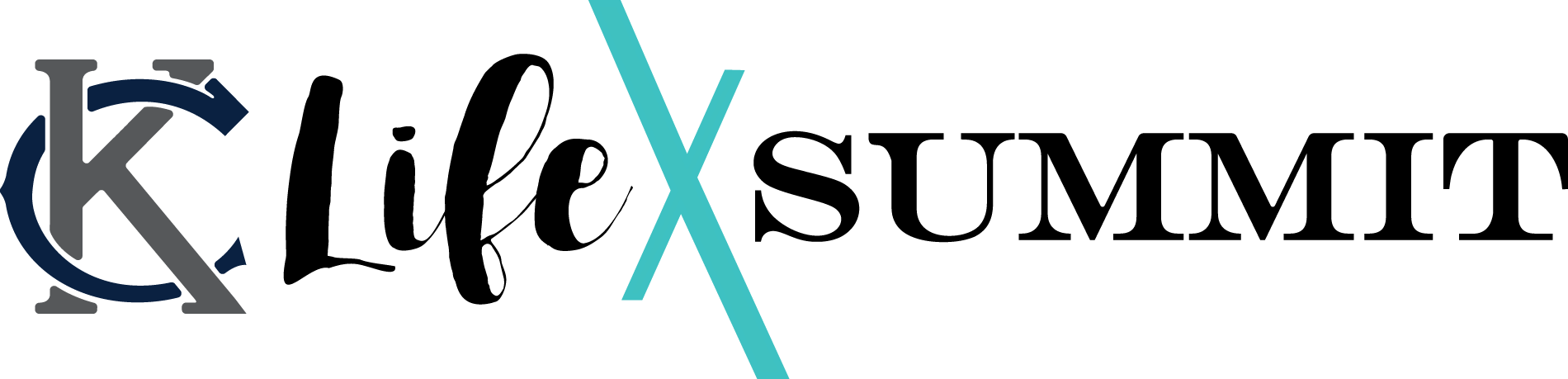 November 18, 20169:00 – 9:10 - Intro, Purpose and FrameCity Manager 9:10 – 9:15 – Video “Tale of Two Zip Codes.”9:15-9:40 – What do we know?Deletta Dean, Neighborhoods, Jeffrey Williams, City Planning and Development, Sarah Martin-Anderson, Health9:40- 10:00 – Process Kate Bender and Julie Steenson, Office of Performance Management10:00 – 10:05 - Travel to breakout rooms where facilitators will guide and record the discussions10:05 – 11:40 – Breakouts – All groups will discuss each question Discussion Question #1 - “What are departments currently doing to improve quality of life and life expectancy metrics across the whole City?”Discussion Question #2 – “What are the unique resources/actions that departments can build upon?”Discussion Question #3 - “What would success look like for working together to positively impact quality of life?”Discussion Question #4 - “What day-to-day operation, policy or change can I/we do right now, to facilitate this process?” – Rank the Top 3 interventions and be able to report out in the larger group11:40 – 11:50 – Travel to Auditorium11:50 – 1:00 – – Networking Lunch for Directors, Deputies and Key mid-level managers1:00 -2:00 –Report out/Moving forward - TBD, 